TemplateA template for formatting technical papers is provided on the next page. Title (Verdana 16 pt.)Author #1 First and Last Name, Title, Agency, City, State, e-mail (Georgia 11 pt.) Author #2 First and Last Name, Title, Agency, City, State, e-mail (Georgia 11 pt.)Abstract (Verdana 14 pt.)After a blank line, the body of the abstract follows and is left-justified. (Georgia 11 pt.)Introduction (Verdana 14 pt.)First-Level Subheadings (Verdana 12 pt.)After a blank line, the body text follows and is left-justified.  (Georgia 11 pt.)Paragraphs under subheadings are separated by one blank line, with no indentations, and are left-justified. Second-Level Subheadings (Verdana 11 pt.):  Body immediately follows a colon and is left-justified.  (Georgia 11 pt.)Other Major Headings (Verdana 14 pt.)First-Level Subheadings (Verdana 12 pt.)After a blank line, the body text follows and is left-justified.  (Georgia 11 pt.)Paragraphs under subheadings are separated by one blank line, with no indentations, and are left-justified. Second-Level Subheadings (Verdana 11 pt.):  Body immediately follows a colon and is left-justified.  (Georgia 11 pt.)Tables are referenced in the text (Table 1).Table 1.  Title is centered above table, with one blank lineof separation (Georgia 9 pt.)Figures are referenced in the text (Figure 1).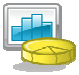 Figure 1.  Caption is centered below figure, with one blank line of separation (Georgia 9 pt.)References (Verdana 14 pt.)Henderson, F.M. 1966. Open Channel Flow. Macmillan Publishing Company, Inc., New York. Meyer-Peter, E. and Müller, R. 1948. “Formulas for bed-load transport,” Proc. 2nd Meeting of the IAHR, Stockholm, Sweden, pp 39–64. Parker, G., Klingeman, P.C., and McLean, D.G. 1982. “Bedload and size distribution in paved gravel-bed streams,” Journal of Hydraulic Engineering, ASCE, 108(4):544–571. (Georgia 11 pt.)